5 СЕРВИСОВ ДЛЯ СОЗДАНИЯ МЕНТАЛЬНЫХ КАРТРассмотрим веб-сервисы и программы для создания ментальных карт.  Строятся карты следующим образом: в центре карты размещается основная идея, а вокруг нее располагаются ключевые моменты/свойства, связанные с идеей. И каждый ключевой момент далее разбивается на несколько пунктов.Использовать ментальные карты в учебной работе можно и нужно. Более того, с их помощью можно повысить эффективность обучения, потому что ты вооружаете учениками полезными стратегиями.Сервисы для создания ментальных картXMindXMind — инструмент для мозгового штурма и создания ментальных карт.  Это программное обеспечение, которое устанавливается на компьютер. Можно установить соответствующее приложение на смартфон.Функционал бесплатной версии:✔︎ Большой выбор шаблонов.✔︎ Добавление маркеров и стикеров.✔︎ Добавление ссылки на веб-ресурс.✔︎ Добавление картинки.✔︎ Экспорт карты в виде картинки.✔︎ Прикрепление файла.Bubbl.usBubbl.us – онлайн сервис для создания ментальных карт и проведения мозгового штурма. В данном сервисе карту можно начать создавать даже без аккаунта. По окончании работы ее можно сохранить в виде картинки. Если есть желание продолжить редактирование карты, то стоит сделать аккаунт.В бесплатной версии:✔︎ Можно создать до трех ментальных карт.✔︎ Сохранение готовой карты в виде картинки.✔︎ Создание аккаунта через Google или Facebook.✔︎ Предоставление доступа к карте.MindMeisterУ сервиса MindMeister широкий функционал и понятный интерфейс. Для учащихся и педагогов сервис имеет специальное предложение.В бесплатной версии:✔︎ Можно создать до трех ментальных карт.✔︎ Большой выбор шаблонов.✔︎ Добавление маркеров и стикеров.✔︎ Добавление ссылки на веб-ресурс.✔︎ Добавление картинки.✔︎ Экспорт карты в виде картинки.✔︎ Возможность совместного редактирования.MindomoMindomo понравится студентам, потому что созданную карту удобно превратить в презентацию. Каждую часть карты можно выделить отдельным слайдом и затем демонстрировать.Возможности бесплатной версии:✔︎ Можно создать до трех ментальных карт.✔︎ Большой выбор шаблонов.✔︎ Редактирование цвета фона.✔︎ Добавление картинки.✔︎ Добавление ссылки на веб-ресурс.✔︎ Возможность совместного редактирования.PoppletPopplet — простой в использовании и мощный по функционалу сервис, позволяющий создавать ментальные карты.С его помощью возможно:добавлять элементы с текстом, картинками;добавлять видео с YouTube и Vimeo;менять цвета каждого элемента и фон карты в целом;совместно редактировать карту;сохранять карту в виде картинки или pdf файла;публиковать ментальную карту;демонстрировать карту в режиме презентации;осуществлять запись во время экрана демонстрации готовой ментальной карты;распечатать карту;создать ментальную карту на iPad;работать над одной картой совместно.Самый последний пункт мне хочется выделить отдельно: обучающиеся могут создавать совместно одну ментальную карту. Это невероятно удобно!Пошаговая инструкция по использованию Popplet для создания ментальных картВсе достаточно просто.Пройдите по этой ссылке http://popplet.com/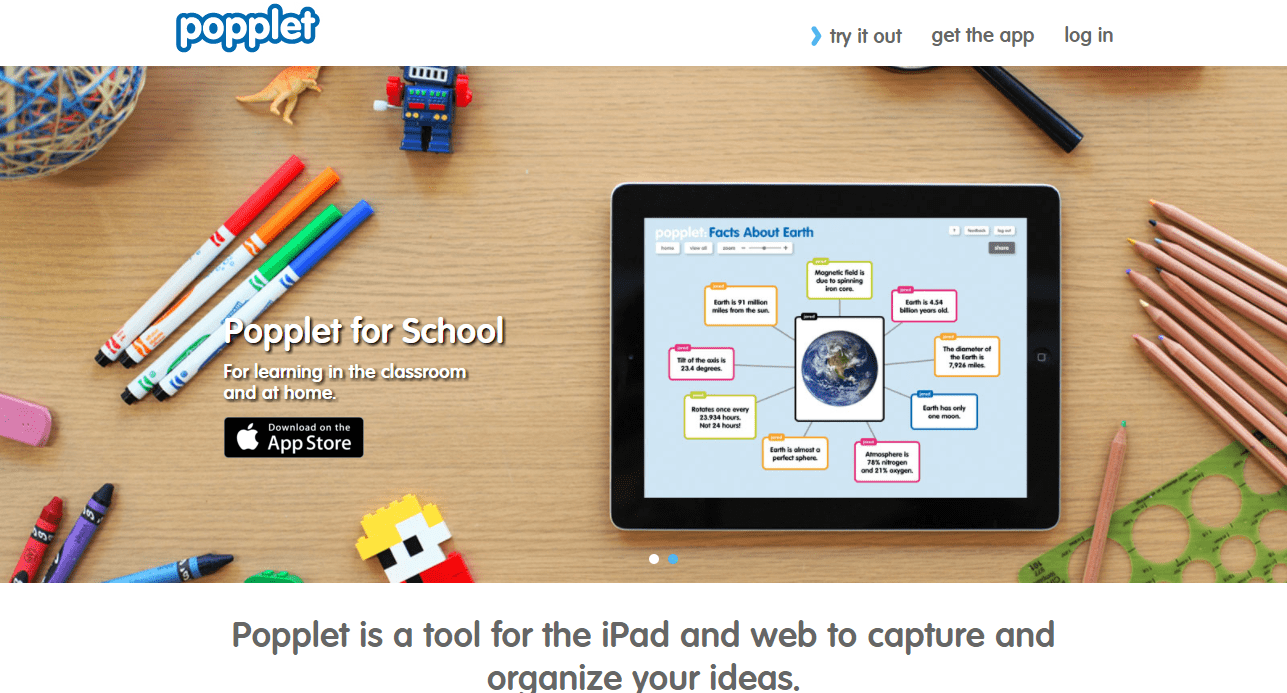 Создайте аккаунт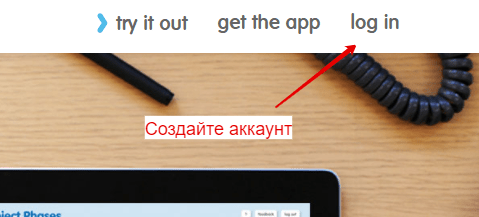 Если у вас тоже такое выскочило, то просто нажмите на место, указанное стрелочкой.
Нажмите New Popplet для создания новой карты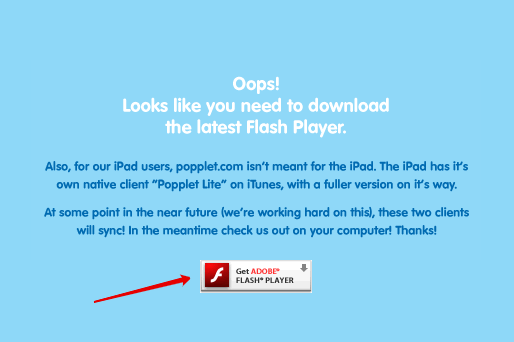 
Щелкните дважды, чтобы добавить новое облачко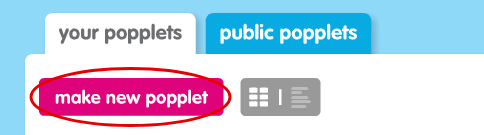 
Сохранение происходит автоматически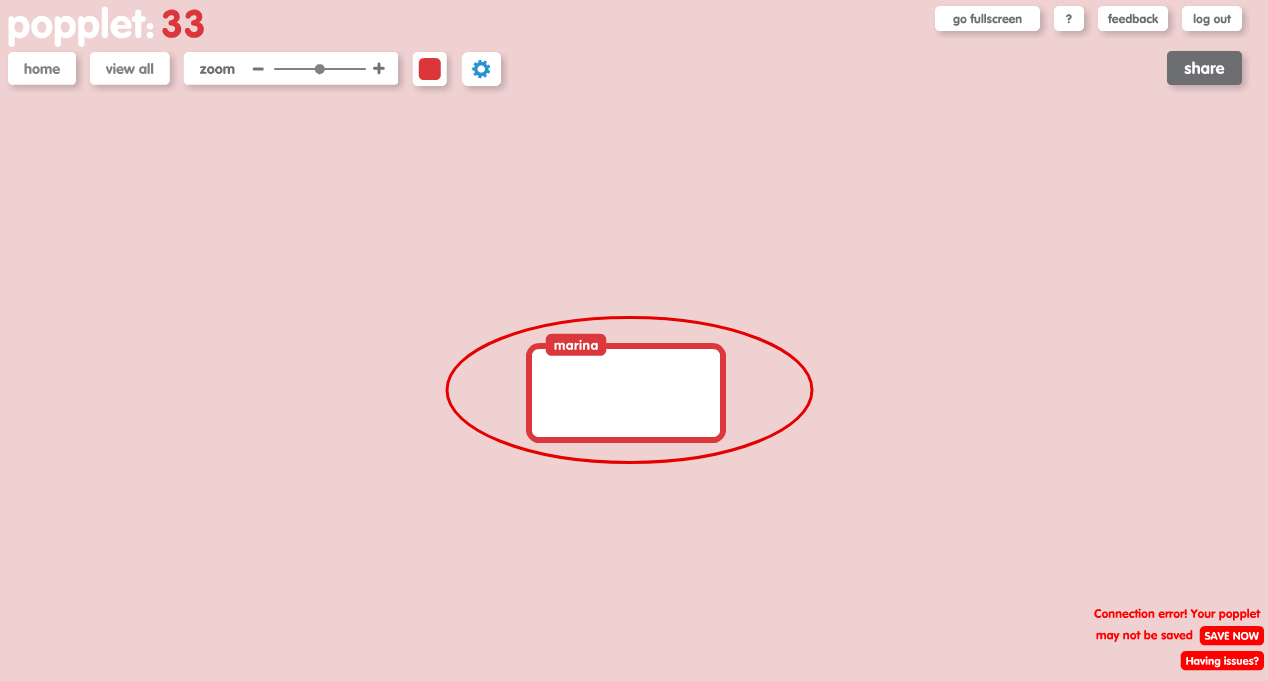 Интересных уроков!